تاریخ: 03/11/1400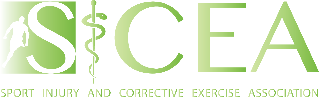 بسمه تعالیجناب آقای دکتر محمدحسین علیزادهریاست محترم انجمن آسیب شناسی و حرکات اصلاحی بدینوسیله اینجانب .....................  با کد ملی ...................... کاندیداتوری خود را در انتخابات انجمن آسیب شناسی و حرکات اصلاحی که در تاریخ 05/11/1400 برگزار خواهد شد؛ اعلام میکنم.